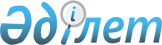 Об установлении квоты рабочих мест для лиц, освобожденных из мест лишения свободы
					
			Утративший силу
			
			
		
					Постановление Таласского районного акимата Жамбылской области от 23 августа 2011 года № 319. Зарегистрировано Управлением юстиции Таласского района Жамбылской области 20 сентября 2011 года за № 6-10-122. Утратило силу постановлением акимата Таласского района Жамбылской области от 29 октября 2013 года № 523      Сноска. Утратило силу постановлением акимата Таласского района Жамбылской области от 29.10.2013 № 523.      Примечание РЦПИ:

      В тексте сохранена авторская орфография и пунктуация.      

В соответствии с подпунктом 13) пункта 1 статьи - 31 Закона Республики Казахстан от 23 января 2001 года «О местном государственном управлении и самоуправлении в Республике Казахстан», подпунктами 5-5) статьи - 7 Закона Республики Казахстан от 23 января 2001 года «О занятости населения», в целях социальной защиты лиц, освобожденных из мест лишения свободы, испытывающих трудности в поиске работы, для обеспечения их занятости, акимат Таласского района ПОСТАНОВЛЯЕТ:



      1. В организациях, расположенных на территории района, независимо от формы собственности установить квоту рабочих мест для лиц, освобожденных из мест лишения свободы, в размере одного процента от общей численности рабочих мест.



      2. Настоящее постановление вступает в силу со дня государственной регистрации и вводится в действие по истечении десяти календарных дней со дня первого официального опубликования.



      3. Контроль за исполнением настоящего постановления возложить на заместителя акима района Турысбек М.Ж.

      

      Аким района                                Карабалаев А
					© 2012. РГП на ПХВ «Институт законодательства и правовой информации Республики Казахстан» Министерства юстиции Республики Казахстан
				